7 ans et plusMoi, j’écoute!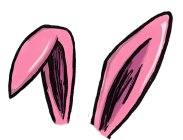 Nom : _______________________	Date : _______________Est-ce que j’ai ma Bible?	 OUI	 NONLes 3 points principauxExplique une des parties importantes du message, puis fais un dessin pour l’illustrer.7 ans et plusMoi, j’écoute!Nom : _______________________	Date : _______________Est-ce que j’ai ma Bible?	 OUI	 NONLes 3 points principauxExplique une des parties importantes du message, puis fais un dessin pour l’illustrer.Titre du message :Titre du message :Qu’est-ce que je vais faire cette semaine pour mettre en pratique ce que j’ai appris?Qu’est-ce que je vais faire cette semaine pour mettre en pratique ce que j’ai appris?Qu’est-ce que je vais faire cette semaine pour mettre en pratique ce que j’ai appris?Qu’est-ce que je vais faire cette semaine pour mettre en pratique ce que j’ai appris?Qu’est-ce que je vais faire cette semaine pour mettre en pratique ce que j’ai appris?Qu’est-ce que je vais faire cette semaine pour mettre en pratique ce que j’ai appris?